Publicado en Madrid el 01/12/2021 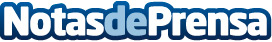 Miniso abre tiendas en El Corte Inglés de Santander y de SevillaLos nuevos córneres en Sevilla (Nervión), con 100m2, y en Santander, con 40 m2, acercan a Miniso a los 50 puntos de venta e inciden en la estrategia de la marca de aproximar su oferta a las distintas regiones y ciudades de España. Los espacios de Miniso en El Corte Inglés incorporan el diseño de tienda de Miniso, en el que predominan líneas limpias y colores vivos, proporcionando una sensación de espacio que invita a navegar las más de 1.000 referencias disponiblesDatos de contacto:Álvaro de Mingo Diaz659093183Nota de prensa publicada en: https://www.notasdeprensa.es/miniso-abre-tiendas-en-el-corte-ingles-de Categorias: Franquicias Interiorismo Andalucia Cantabria Consumo Ocio para niños http://www.notasdeprensa.es